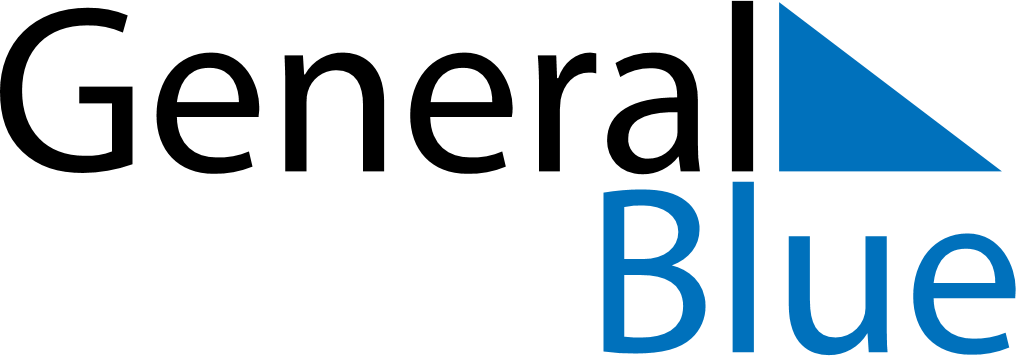 June 2024June 2024June 2024June 2024June 2024June 2024June 2024Sancti Spiritus, Sancti Spiritus Province, CubaSancti Spiritus, Sancti Spiritus Province, CubaSancti Spiritus, Sancti Spiritus Province, CubaSancti Spiritus, Sancti Spiritus Province, CubaSancti Spiritus, Sancti Spiritus Province, CubaSancti Spiritus, Sancti Spiritus Province, CubaSancti Spiritus, Sancti Spiritus Province, CubaSundayMondayMondayTuesdayWednesdayThursdayFridaySaturday1Sunrise: 6:34 AMSunset: 7:57 PMDaylight: 13 hours and 23 minutes.23345678Sunrise: 6:33 AMSunset: 7:57 PMDaylight: 13 hours and 23 minutes.Sunrise: 6:33 AMSunset: 7:58 PMDaylight: 13 hours and 24 minutes.Sunrise: 6:33 AMSunset: 7:58 PMDaylight: 13 hours and 24 minutes.Sunrise: 6:33 AMSunset: 7:58 PMDaylight: 13 hours and 24 minutes.Sunrise: 6:33 AMSunset: 7:58 PMDaylight: 13 hours and 24 minutes.Sunrise: 6:33 AMSunset: 7:59 PMDaylight: 13 hours and 25 minutes.Sunrise: 6:33 AMSunset: 7:59 PMDaylight: 13 hours and 25 minutes.Sunrise: 6:33 AMSunset: 7:59 PMDaylight: 13 hours and 26 minutes.910101112131415Sunrise: 6:33 AMSunset: 8:00 PMDaylight: 13 hours and 26 minutes.Sunrise: 6:33 AMSunset: 8:00 PMDaylight: 13 hours and 26 minutes.Sunrise: 6:33 AMSunset: 8:00 PMDaylight: 13 hours and 26 minutes.Sunrise: 6:33 AMSunset: 8:00 PMDaylight: 13 hours and 27 minutes.Sunrise: 6:33 AMSunset: 8:01 PMDaylight: 13 hours and 27 minutes.Sunrise: 6:34 AMSunset: 8:01 PMDaylight: 13 hours and 27 minutes.Sunrise: 6:34 AMSunset: 8:01 PMDaylight: 13 hours and 27 minutes.Sunrise: 6:34 AMSunset: 8:02 PMDaylight: 13 hours and 27 minutes.1617171819202122Sunrise: 6:34 AMSunset: 8:02 PMDaylight: 13 hours and 28 minutes.Sunrise: 6:34 AMSunset: 8:02 PMDaylight: 13 hours and 28 minutes.Sunrise: 6:34 AMSunset: 8:02 PMDaylight: 13 hours and 28 minutes.Sunrise: 6:34 AMSunset: 8:03 PMDaylight: 13 hours and 28 minutes.Sunrise: 6:34 AMSunset: 8:03 PMDaylight: 13 hours and 28 minutes.Sunrise: 6:35 AMSunset: 8:03 PMDaylight: 13 hours and 28 minutes.Sunrise: 6:35 AMSunset: 8:03 PMDaylight: 13 hours and 28 minutes.Sunrise: 6:35 AMSunset: 8:03 PMDaylight: 13 hours and 28 minutes.2324242526272829Sunrise: 6:35 AMSunset: 8:04 PMDaylight: 13 hours and 28 minutes.Sunrise: 6:36 AMSunset: 8:04 PMDaylight: 13 hours and 28 minutes.Sunrise: 6:36 AMSunset: 8:04 PMDaylight: 13 hours and 28 minutes.Sunrise: 6:36 AMSunset: 8:04 PMDaylight: 13 hours and 28 minutes.Sunrise: 6:36 AMSunset: 8:04 PMDaylight: 13 hours and 28 minutes.Sunrise: 6:36 AMSunset: 8:04 PMDaylight: 13 hours and 27 minutes.Sunrise: 6:37 AMSunset: 8:04 PMDaylight: 13 hours and 27 minutes.Sunrise: 6:37 AMSunset: 8:05 PMDaylight: 13 hours and 27 minutes.30Sunrise: 6:37 AMSunset: 8:05 PMDaylight: 13 hours and 27 minutes.